Анкета на знание правил безопасности при чрезвычайных ситуациях.Инструкция: отметить галочками правильные ответы:(При землетрясении)быстро (15-20 сек) покинуть здание;держаться дальше от стен, заборов, столбов;держаться ближе  стен, заборов, столбов;на 2-м и последующем этажах:встать в дверной проём;отойти от окон;занять место в углу;пользоваться лифтом;прыгать с верхних этажей;зажигать спички, свечи(При угрозе наводнения):слушать информацию об обстановке и порядке действий;перенести на верхние этажи продовольствие, ценные вещи, одежду, обувь;эвакуация из опасных  регионов;перегон скота на возвышенные места;спасение людей с использованием любых средств;в первую очередь вывести из  зоны затопления детей;оказание срочной помощи людям, оказавшимся в воде;(При пожаре):оповещение  -  позвонить на 01;эвакуация;использование средств пожаротушения;встретить пожарные подразделения;при необходимости вызвать скорую помощь по тел. 03(При обнаружении подозрительных предметов):сообщить в дежурные службы территориальных организаций ФСБ, ГО, ЧС;самостоятельно, не теряя времени,  посмотреть что внутри;не подходить к обнаруженным предметам, не трогать руками, не подпускать других;пользоваться мобильными телефонами, средствами радиосвязи;дождаться прибытия представителей правоохранительных органов;указать место нахождения подозрительных предметов;(Поведение пострадавших при ранении):перевязать рану;остановить кровотечение;оказать рядом помощь тому, кто больше пострадал;(Когда задыхаетесь):использование влажных ватно-марлевых повязок;использование мокрых полотенец, шарфов, платков и др. подручных средств;(При запахе газа):зажечь спичку и найти место утечки газа;раскрыть окна;включить освещение и электрические приборы;(Вас завалило):обуздать первый страх;осмотреться;подавать сигналы рукой, палкой, голосом, стуком, свистом;Итоги  анкетирования  учащихся 8-11-х классов  в рамках проведения  месячника охраны труда       Согласно утверждённому плану проведения месячника охраны труда,       24 апреля 2018 г.  было проведено анкетирование учащихся 8-11-х классов с целью проверки знаний и умений действовать при  возникновении чрезвычайных ситуаций (ЧС): пожаре, наводнении, землетрясении, при обнаружении подозрительных предметов и т.д.        События,  участившиеся в последнее время - пожары, природные стихийные бедствия, аварии и техногенные катастрофы, террористические акты, заставляют усилить работу по организации безопасности  жизнедеятельности.        В анкетировании на знание правил безопасности и умения действовать при  возникновении ЧС  приняло участие 52 учащихся 8-11-х классов. Полученные результаты свидетельствуют о хорошем знании правил безопасности жизнедеятельности  нашими детьми. Из 52 опрошенных обучающихся  78%  дали правильные ответы на вопросы анкеты.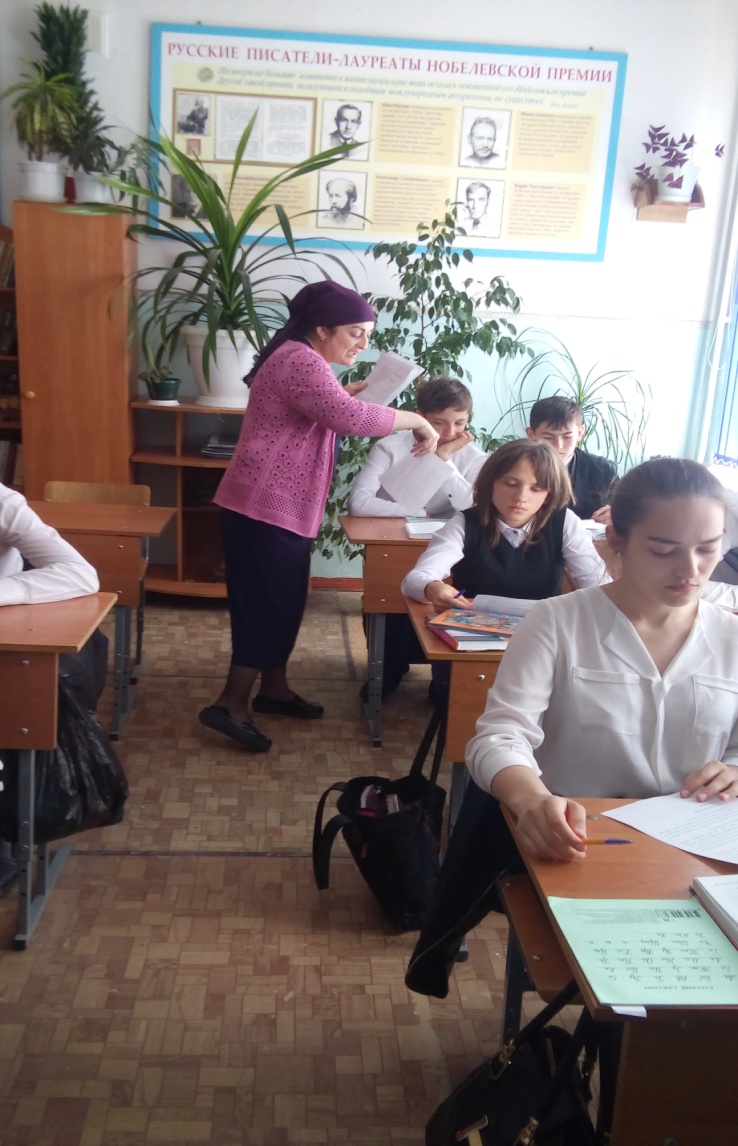 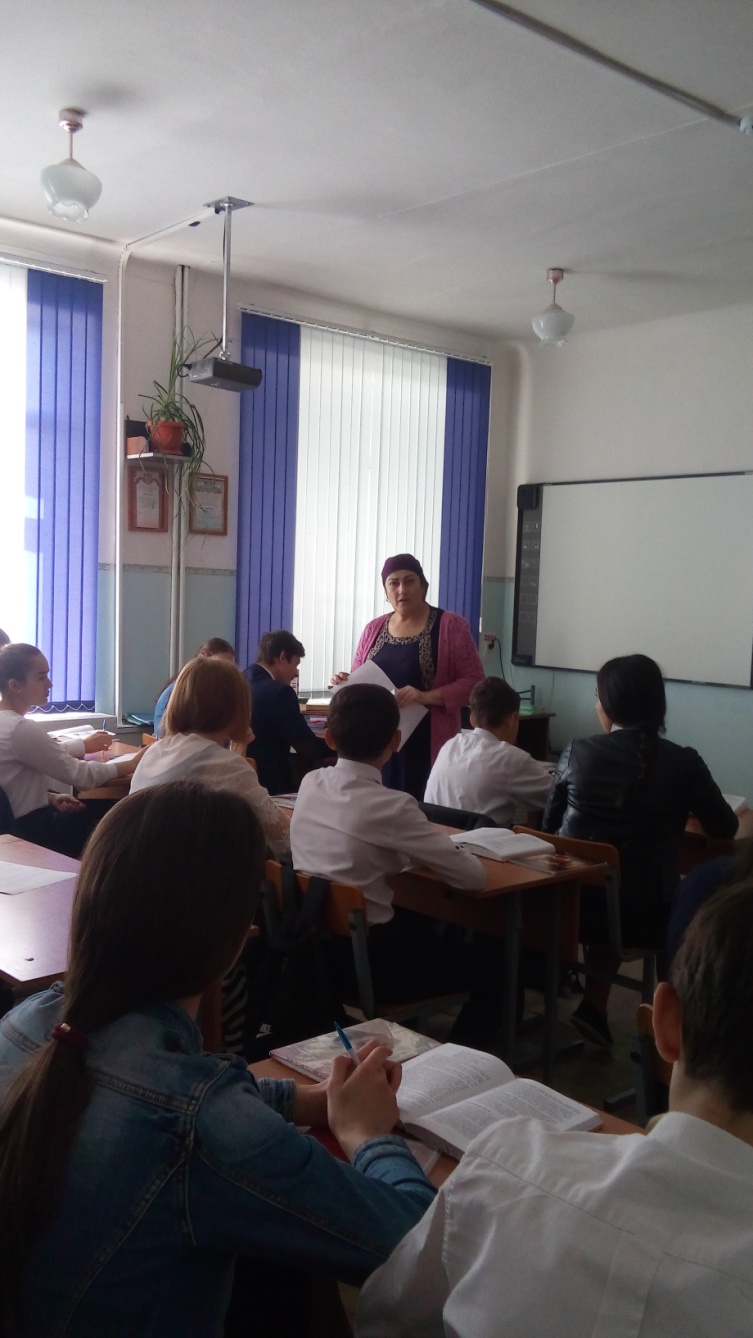 